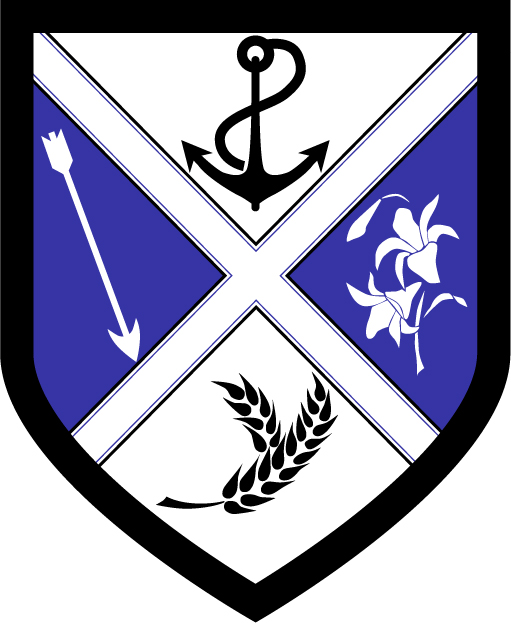 Petersfield Church of England (Aided) Primary School                            PERSON SPECIFICATION - CLASS TEACHERThis school is committed to safeguarding including the Prevent agenda and promoting the welfare of children and young people and expects all staff and volunteers to share this.